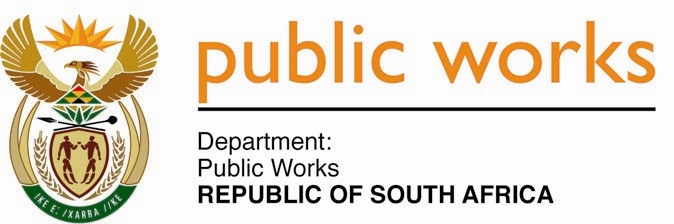 MINISTRYPUBLIC WORKS AND INFRASTRUCTUREREPUBLIC OF SOUTH AFRICA Department of Public Works l Central Government Offices l 256 Madiba Street l Pretoria l Contact: +27 (0)12 406 1627 l Fax: +27 (0)12 323 7573Private Bag X9155 l CAPE TOWN, 8001 l RSA 4th Floor Parliament Building l 120 Plein Street l CAPE TOWN l Tel: +27 21 402 2219 Fax: +27 21 462 4592 www.publicworks.gov.za NATIONAL ASSEMBLYWRITTEN REPLYQUESTION NUMBER:					        	2403 [NW2828E]INTERNAL QUESTION PAPER NO.:				24 of 2022DATE OF PUBLICATION:					        	20 JUNE 2022DATE OF REPLY:						           1 JULY 20222403.	Mrs. M B Hicklin (DA) asked the Minister of Public Works and Infrastructure:With reference to the problems relating to maintenance at Radio Uitkyk in Thaba Tshwane (details furnished), which have been raised by residents over the past two years to no avail, what does her department intend to do about (a) cutting the grass on a regular basis, (b) fixing the vandalised electrical substations in Radio Uitkyk, (c) the on-going non-working streetlight issues and (d) commensurate security risks in Radio Uitkyk?									NW2828E________________________________________________________________________REPLY:The Minister of Public Works and InfrastructureThe department has a designated call centre which allows all its clients to log qualifying calls for the department's attention. This ensures that urgent and emergency works are attended to when they get registered for attention and remedy. There are no outstanding calls for the electrical substation at Radio Uitkyk and the streetlights. However, the department has raised a security concern with the client department responsible for safeguarding property allocated to them.Matters related to poor housekeeping and security remain the responsibility of the client department, which has its processes and procedures for ensuring the implementation of works allocated to them in line with the signed Service level agreement (SLA). Thaba Tshwane is an Endowment property owned by the DOD; therefore, any project related to the road infrastructure must be managed between the DOD and the Municipality. 